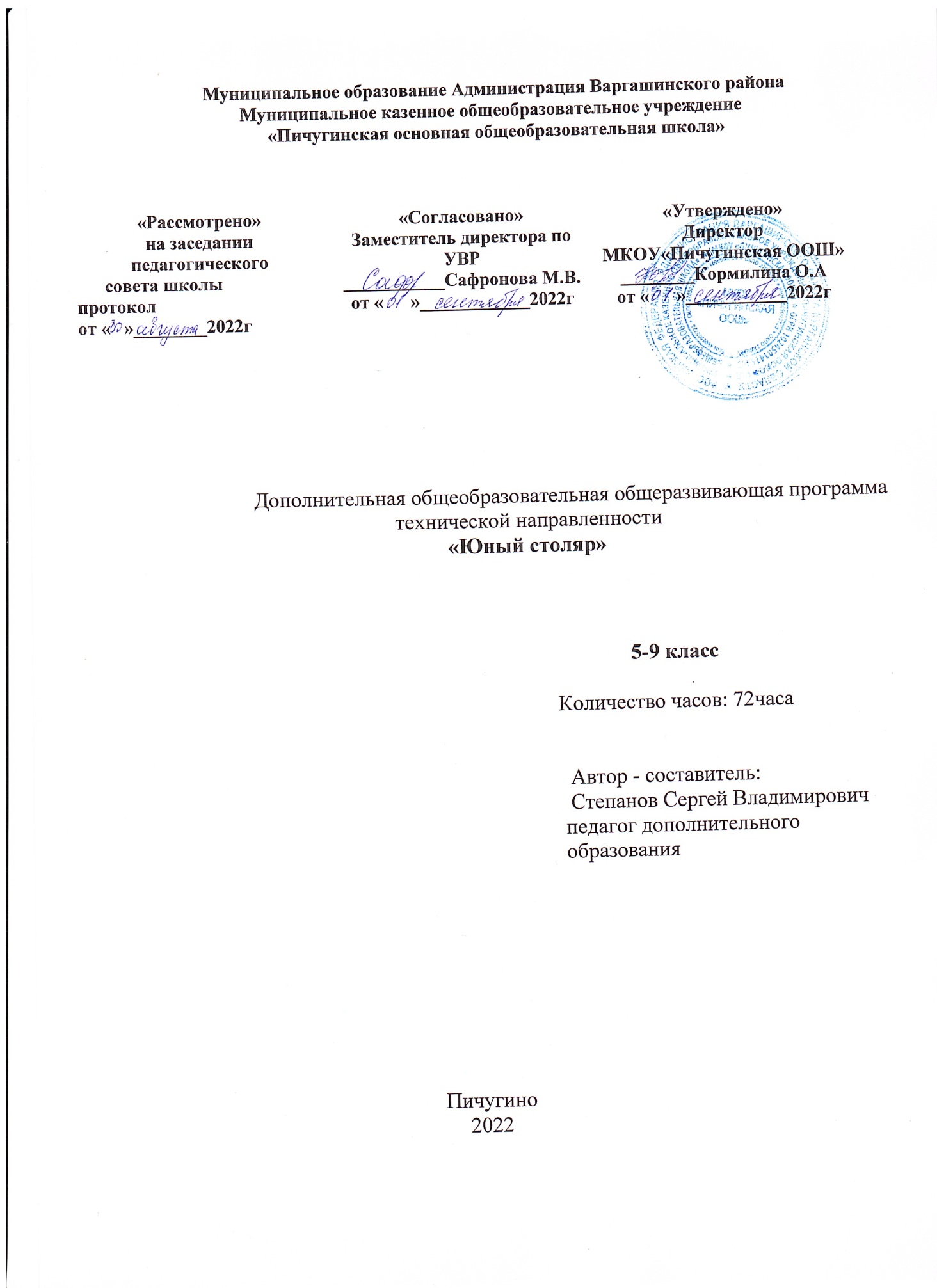                             Муниципальное образование Администрация Варгашинского района                                    Муниципальное казенное общеобразовательное учреждение                                          «Пичугинская основная общеобразовательная школа»                       Дополнительная общеобразовательная общеразвивающая программа                                                   технической направленности                                                                     «Юный столяр»5-9 класс Количество часов: 72часа                                                                                          Автор - составитель:                                                                                          Степанов Сергей Владимирович                                                                                                педагог дополнительного                                                                                          образования                      	Пичугино                                                                      2022Паспорт программы                                                            Содержание                                                     Пояснительная запискаДополнительная общеобразовательная общеразвивающая программа «Основы столярного дела» (далее – Программа) технической направленности базового уровня позволяет обучающимся познакомиться с историей традиционных деревообрабатывающих ремесел, в частности, столярного дела, со свойствами и приемами обработки и покраски древесины, с возможностями современных деревообрабатывающих станков и оборудования, с такими видами декоративно-прикладного искусства, как резьба, выжигание, выпиливание и роспись по дереву; узнать о применении древесины при оформлении и отделке интерьеров, изготовлении различных бытовых предметов. Данная Программа рекомендуется для реализации в возрастнаой категории 12-16 лет. Уровень программы - базовый. Разработанная программа по своему тематическому содержанию применима как для учащихся среднего, так и для старшего звена. Программа содействует совершенствованию умений и навыков в области столярного дела и развивает художественные способности обучающихся. Занятия включают в себя теоретическое изучение материала и практическое применение умений и навыков, проявляющееся в изготовлении из древесины вначале простейших, а затем более сложных изделий и их художественном оформлении.                                                                        Актуальность ПрограммыОбучение по Программе способствует воспитанию трудолюбия, уважения к результатам труда, целеустремлённости, что играет важную роль в личностном развитии и социализации обучающихся, в приобщении их к продуктивной творческой деятельности. В Программу включен значительный объем познавательных сведений, касающихся происхождения используемых материалов, различных видов конструкторской ихудожественной технологий. В ходе реализации Программы обучающиеся получают знания по геометрии, черчению, технологии, изобразительному искусству и применяют их на практике. Программа позволяет многим подросткам развить в себе способности творческого самовыражения и просто заняться интересным и полезным делом. Способствует последовательному осмыслению обучающимися ценности трудовой деятельности в современном обществе, создает условия для жизненного и профессионального самоопределения.Цель:создание условий для всестороннего развития технических и художественных способностей обучающихся путём изучения основ столярного дела, привитие им любви к традиционному российскому художественному ремеслу.Задачи:Обучающие:−  обучать практическим навыкам работы с деревом;− изучать правила безопасности при обработке изделий из дерева; − обучать безопасному владению столярным инструментом; − обучать практическим навыкам техники выжигания;−  обучать практическим навыкам выпиливания и вытачивания фигур;Развивающие:−  развивать интерес к изучению основ столярного ремесла;− развивать интеллектуальные и практические умения самостоятельно приобретать и применять на практике полученные знания; − развивать художественный вкус, общую культуру личности; − развивать умения оценивать свою работу и работу товарищей;−  развивать уверенность в собственных силах.Воспитательные:−  воспитывать любовь к труду;−  воспитывать устойчивый интерес к русским народным декоративно-прикладным промыслам;− воспитывать коммуникативную культуру обучающихся, внимательность и уважительность к людям, терпимость к чужому мнению; − формировать потребность в творческой деятельности, стремление к самовыражению.2.Планируемые результатыЛичностные результатыучеников будут сформированы:− реализовывать собственные замыслы при изготовлении изделий − потребность сотрудничества со сверстниками − доброжелательное отношение к сверстникам−  стремление прислушиваться к мнению одноклассниковПознавательные УУД:Обучающиеся научатся:−  определять, различать и называть детали изделия;− ориентироваться в своей системе знаний: отличать новое от уже известного; − понимать и применять полученную информацию при выполнении заданий; − проявлять индивидуальные творческие способности.Регулятивные УУД:Обучающиеся научатся:− определять и формулировать цель деятельности на занятии с помощью педагога; − уметь работать по предложенному образцу;− выстраивать последовательность действий при выполнении заданий, предложенных учителем; − осуществлять контроль, коррекцию и оценку результатов своей деятельности.Коммуникативные УУД:Обучающиеся научатся:−  умение излагать мысли при изготовлении сувениров и изделий;− работать в группе, учитывать мнение партнеров, отличные от собственных; − обращаться за помощью; − предлагать помощь и сотрудничество;−  слушать собеседника;−  формулировать свои затруднения;− формулировать собственное мнение и позицию; − договариваться и приходить к общему решению; − осуществлять взаимный контроль.Предметными результатами изучения курса «Основы столярного дела» является формирование следующих знаний и умений:Знать:− правила и приемы безопасной работы с ручным столярным инструментом; − виды материалов; − соединение частей изделий;−  последовательность изготовления различных изделий− правила безопасной работы на ученическом токарном станке; − основные приёмы выжигания по дереву; − основные приёмы выпиливания из дерева;−  способы чистовой отделки изделий из дерева;−  способы нанесения росписи на изделия из дерева.Уметь:−  организовывать рабочее место и порядок на нем во время работы;− использовать инструменты в соответствии с требованиями техники безопасности; − выполнять работы на ученическом токарном станке; − выполнять несложные элементы резьбы по дереву; − выполнять работы в технике выжигания; − выпиливать простые фигурки из дерева;− осуществлять контроль качества результатов собственной практической деятельности; − экономно использовать материалы; − изготавливать изделия по технологической карте, схеме или чертежу;− с помощью педагога анализировать предстоящую практическую работу, осуществлять контроль качества результатов собственной практической деятельности;−  реализовывать творческий замысел.3. Учебно-тематическое планирование1. Модуль "Ручная обработка древесины и древесных материалов" Столярный инструмент и технология обработки древесины. Рабочее место. Разметочный и измерительный инструмент. 4 Графическое изображение деталей из древесины.Молотки, киянки, клещи, вспомогательный инструмент. Столярные сжимы и струбцины. Соединение деталей из 4 древесины.Содержание программыМодуль "Ручная обработка древесины и древесных материалов"Основные сведения о древесинеТеория. Породы древесины и их характеристика. Лиственные породы. Хвойные породы. Строение древесины. Физико-механические свойства древесины: твердость, упругость, расщепляемость и др. Текстура. Пороки древесины: сучковатость, синева, трухлявость, червоточина, свилеватость. Практика. Выполнение практического задания: определение пород древесины подготовленных образцов, пороков древесины и путей их устранения в изделиях.Виды столярного материала и его применение.Теория. Доски. Бруски. Шпон. Виды шпона (пиленый, строганый, лущеный). Облицовка шпоном. Фанера. Клееная фанера. Облицовочная фанера.Лакированная фанера. Бакелитовая фанера. Столярная плита (щит). Древесностружечная плита.Практика. Выполнение практического задания: определение видов столярных материалов. Нахождение на доске кромки, торца, ребра. Столярный инструмент и технология обработки древесины. Рабочее место. Разметочный и измерительный инструментТеория. Инструмент столяра. Столярный верстак – рабочее место столяра. Основные измерительные инструменты, применяемые в столярных технологиях. Слесарный угольник. Рейсмус. Малка. Линейка. Плотницкий карандаш. Штангенциркуль. Кронциркуль.Практика. Выполнение практического задания. Выбор игрушки для последующего изготовления: «Конь-качалка», «Мужик и медведь», «Кузнечик», «Самолет». Подбор столярного материала для изготовления игрушки.Графическое изображение деталей из древесиныТеория. Предварительная зарисовка. Чертеж. Эскиз. Масштаб. Технический рисунок. Технологическая карта. Разметка прямоугольных деталей.Разметка криволинейных деталей. Шаблон.Практика. Выполнение практического задания: подготовка эскизов и шаблонов, выбранных игрушек.Долбление, подрезка. Инструмент для долбления и подрезкиТеория. Стамески и долота. Размеры. Операции: долбление гнезд, зачистка кромок, подрезка плоскостей, шипов, проушин, разрезание шпона.Виды стамесок: штампованные, вырубные (тонкие), кованые (толстые).Практика. Выполнение практического задания: перевод шаблонов выбранных игрушек на фанеру.Пиление. Инструмент для пиленияТеория. Виды столярных ножовок и их устройство. Правила и приемы работы столярными ножовками. Виды брака при пилении. Подготовка ручных пил к работе. Продольное и поперечное пиление. Понятие припуск на обработку при пилении. Стусло. Пиление под углом на стусле. Пиление лучковой пилой.Практика. Выполнение практических заданий: поперечное и продольное пиление; выпиливание лобзиком заготовок для выбранных игрушек. Молотки, киянки, клещи, вспомогательный инструмент. Столярные сжимы и струбцины. Соединение деталей из древесиныТеория. Столярный  молоток.  Киянка  для  забивания  гвоздей  и  шпилек.  Клещи,  кусачки  для  вытаскивания  гвоздей,  откусывания  их  шляпок.Соединения  деталей  на  гвоздях.  Выбор  нужной  длины  гвоздей.  Отвертки.  Сверла.  Соединение  деталей  из  древесины  и  фанеры  шурупами.Столярные сжимы и струбцины. Подготовка поверхности деталей из древесины перед склеиванием. Применение струбцины для плотного сжимания.Техника безопасности при работе с клеем.Практика. Выполнение практического задания: соединение заготовок на гвоздях, на шурупах; склеивание деталей; подгонка соединений деталей игрушек.Сверление. Инструмент для сверленияТеория. Приемы сверления ручным инструментом. Коловорот. Разновидности сверл и их основные части. Приемы сверления на станках и электродрелью. Станок и его устройство. Виды сверл, техника безопасности при сверлении на станке. Сверление сквозных и несквозных отверстий. Особенности правильного сверления. Рациональный способ сверления. Пробочные сверла. Трехгранное шило. Зенковка. Основные инструменты для зачистки изделий – рашпиль и напильник.Практика. Открытое занятие. Выполнение практических заданий: сверление коловоротом и дрелью; зачистка и шлифовка поверхностей деталей игрушек.Строгание. Инструмент для строгания Теория.Устройство рубанка. Применение рубанков. Виды строгания. Плоскостное строгание выполняется рубанками нескольких типов (шерхебель, одинарный рубанок, двойной рубанок, полуфуганок, фуганок и т. д.). Строгание задиристых мест и торцевание – шлифтик. Обработка узких длинных плоскостей – зензубель. Рабочие части резцов у шерхебеля и рубанка, их отличие. Правильное установление резцов. Настройка рубанка к работе. Распределение усилия рук при строгании. Ручное изготовление деталей цилиндрической и овальной формы. Приемы строгания для получения изделий круглого и овального сечения. Разметка брусков. Крепление материала на верстаке. Приемы снятия углов граней напильником и зачистки шкуркой. Показ рабочей позы, крепление материала. Технологическая карта на последовательность работы. Практика. Выполнение практических заданий: строгание досок по плоскости и по торцам. Открытое занятие: сборка игрушки.Отделка изделий из древесины. Покраска.Теория. Значение отделки изделий из древесины. Малярная (непрозрачная) отделка столярных изделий. Масляная и эмалевая краски. Подготовка изделий к окраске: шкуровка, шпаклевка, шлифовка, грунтовка. Первое и второе покрытие краской. Приемы работ шкуркой, шпателем, кистью и флейцем. Прозрачная отделка столярных изделий. Подготовка древесины к прозрачному покрытию. Матовая отделка мастикой и воском. Лессировка. Техника безопасности при отделке. Ознакомление с составом масляных и эмалевых красок, назначением сиккатива и разбавителей; видами кистей, их хранением; с изготовлением тампонов.Практика. Выполнение практических заданий: отработка приемов прозрачного и непрозрачного покрытия на заготовках; отделка выполненных ранее изделий.Лакирование.Теория. Лакирование. Масляный лак. Спиртовые лаки. Политура. Нитролаки. Приемы лакирования. Сушка изделий.Практика. Выполнение практических заданий: отработка приемов лакирования на выполненных ранее изделиях.Художественная обработка древесины. ВыжиганиеТеория. Правила работы с наждачной бумагой. Методы зачистки фанеры с помощью наждачной бумаги. Методы перевода рисунка на фанеру (установка, крепление и перевод картинки через копировальную бумагу, качество перевода для последующего выжигания). Правка перевода для последующего выжигания. Метод выжигания контура рисунка тонкими линиями, штриховка контура под объемное и теневое ретуширование. Методы настройки эл. прибора для выжигания тонкой линией, светлой линией, темной линией и т. д. Тонкое выжигание картинки. Методы ретуширования (ретуширование «дымков», «пушок», «штрих» и т.д.).Практика. Выполнение практического задания: выжигание картинки второй сложности (картинка с сюжетом и несколькими деталями); ретуширование деталей картинки.Ажурное выпиливаниеТеория. Лобзик, установка лобзика. Выпиловочный столик, подбор выпиловочного столика. Приспособление для стягивания лобзика. Приемы и правила работы, рабочая поза при выпиливании. Выпиливание лобзиком как разновидность оформления изделия. Материалы, инструменты и приспособления. Выбор материала и инструмента. Принципы и правила составления эскизов и технических рисунков. Построение окружностей,выпиливание заготовок по наружному и внутреннему контуру, зачистка деталей, конструирование и моделирование многодетальных изделий, перенесение рисунка на фанеру или древесину, выпиливание деталей по линиям разметки. Сверление отверстий для выпиливания внутреннего контура.Практика. Выполнение практического задания: разработка одно-, двух-, трехдетальных изделий. Составление эскизов. Выпиливание деталей.Модуль "Токарная обработка древесины"Токарная обработка древесины. Устройство токарного станкаТеория. Назначение и устройство токарного станка. Кинематическая схема токарного станка. Виды операций, выполняемые на станке. Правила безопасной работы на станке. Основные узлы: задняя и передняя бабки, подручники их назначение. Виды резцов, элементы режущей части. Типы заточки. Основные неисправности станка и их устранение. Разработка, промывка, смазка. Установка.Практика. Выполнение теста по теме «Устройство токарного станка».Подготовка станка к работе Теория.Подготовка заготовок к точению. Определение размеров заготовок различными способами. Подготовка станка к работе. Установка заготовок. Приемы работы на токарном станке. Черновое и чистовое точение, отделка шлифовальной шкуркой. Контроль качества выполняемых операций. Устранение выявленных дефектов. Породы древесины и их применение в токарном деле. Чертеж и эскиз изделий, припуски на обработку при точении древесины на станке. Ручная подготовка древесины к точению. Крепление древесины на шпиндель.Практика. Выполнение практических заданий: пробное точение деталей; отработка приемов управления станком.Точение деталей цилиндрических форм.Теория. Технология изготовления деталей цилиндрической формы. Инструменты для данного вида работ. Подготовка станка к работе. Крепление заготовки в центрах. Установка подручника. Приемы работы с инструментами. Привила и приемы точения цилиндрических форм из древесины. Правила техники безопасности. Визуальный и инструментальный контроль качества.Практика. Выполнение практических заданий: точение изделий цилиндрических форм по чертежам: гимнастических палок, закруток к верстачным винтам, ручек для киянок и молотков, указок, скалок, городков.Коническое и фасонное точение.Теория. Технология изготовления деталей конической и фасонной форм. Инструменты для данного вида работ. Ознакомление с декоративными возможностями различных пород древесины, текстуры, цвета при точении готовых изделий. Создание рисунков изделий для криволинейного точения. Выполнение чертежей освоения приемов конического и фасонного точения. Правила безопасной работы. Визуальный и инструментальный контроль качества.Практика. Выполнение практических заданий: точение изделий конической и фасонной форм.Отделка изделий из древесины. Покраска.Теория. Значение отделки изделий из древесины. Малярная (непрозрачная) отделка столярных изделий. Масляная и эмалевая краски. Подготовка изделий к окраске: шкуровка, шпаклевка, шлифовка, грунтовка. Первое и второе покрытие краской. Приемы работ шкуркой, шпателем, кистью и флейцем. Прозрачная отделка столярных изделий. Подготовка древесины к прозрачному покрытию. Матовая отделка мастикой и воском. Лессировка. Техника безопасности при отделке. Ознакомление с составом масляных и эмалевых красок, назначением сиккатива и разбавителей; видами кистей, их хранением; с изготовлением тампонов.Практика. Выполнение практических заданий: отработка приемов прозрачного и непрозрачного покрытия на заготовках; отделка выполненных ранее изделий.Лакирование.Теория. Лакирование. Масляный лак. Спиртовые лаки. Политура. Нитролаки. Приемы лакирования. Сушка изделий.Практика. Выполнение практических заданий: отработка приемов лакирования на выполненных ранее изделиях.Художественная обработка древесины. Роспись по дереву.Теория. Виды росписи. Хохлома. Городецкая роспись. Мезенская роспись. Краски (акриловые). Материалы и инструменты. Этапы и приемы работы. Очистка и шлифование древесины. Грунтовка. Нанесение рисунка. Закрепление акриловым лаком. Практика. Выполнение практического задания: роспись ранее изготовленного изделия.Выжигание.Теория. Правила работы с наждачной бумагой. Методы зачистки фанеры с помощью наждачной бумаги. Методы перевода рисунка на фанеру (установка, крепление и перевод картинки через копировальную бумагу, качество перевода для последующего выжигания). Правка перевода для последующего выжигания. Метод выжигания контура рисунка тонкими линиями, штриховка контура под объемное и теневое ретуширование. Методы настройки эл. прибора для выжигания тонкой линией, светлой линией, темной линией и т. д. Тонкое выжигание картинки. Методы ретуширования (ретуширование «дымков», «пушок», «штрих» и т.д.).Практика. Выполнение практического задания: выжигание картинки второй сложности (картинка с сюжетом и несколькими деталями); ретуширование деталей картинки.Ажурное выпиливание.Теория. Лобзик, установка лобзика. Выпиловочный столик, подбор выпиловочного столика. Приспособление для стягивания лобзика. Приемы и правила работы, рабочая поза при выпиливании. Выпиливание лобзиком как разновидность оформления изделия. Материалы, инструменты и приспособления. Выбор материала и инструмента. Принципы и правила составления эскизов и технических рисунков. Построение окружностей, выпиливание заготовок по наружному и внутреннему контуру, зачистка деталей, конструирование и моделирование многодетальных изделий, перенесение рисунка на фанеру или древесину, выпиливание деталей по линиям разметки. Сверление отверстий для выпиливания внутреннего контура.Практика. Выполнение практического задания: разработка одно-, двух-, трехдетальных изделий. Составление эскизов. Выпиливание деталей.5.Формы проведения занятийДискуссии – постановка спорных вопросов, отработка умения отстаивать и аргументировать свою точку зрения; групповая консультация; практические занятия; тематические задания по подгруппам; объяснительно - иллюстративный (объяснение материала происходит в ходе знакомства с конкретным показом образцов поделок), беседах.6.Формы работы группФормы и режим занятий Занятия по Программе проводятся 1 раз в неделю по 1 часу. Предельная наполняемость учебной группы составляет 15 человек. Такое количество детей является оптимальным для организации учебной деятельности. Занятия проводятся в группах с применением следующих форм организации обучения:по количеству обучающихся: групповая, в малых подгруппах; индивидуальные занятия;по дидактической цели: вводное занятие, экскурсия, занятие по систематизации и обобщению знаний, комбинированные формы занятий.Занятия по Программе состоят из двух частей: теоретической и практической. Режим занятий. Продолжительность занятий - 40 минут. Между занятиями 10 минутный перерыв. Изучение каждого образовательного модуля начинается с инструктажа по технике безопасности.Контрольно-оценочные средстваРезультативность освоения программного материала отслеживается систематически в течение года с учетом уровня знаний и умений учащихся на начальном этапе обучения. С этой целью используются разнообразные виды контроля:-входной контроль проводится в начале учебного года для определения уровня знаний и умений учащихся на начало обучения по Программе;текущий контроль ведется на каждом занятии в форме педагогического наблюдения за правильностью выполнения практических приемов, упражнений: успешность освоения материала проверяется в конце каждого занятия путем итогового обсуждения, анализа занятия, действия детей при выполнении упражнений сначала детьми, затем педагогом; -итоговый контроль каждого образовательного модуля предусмотрена выставка обучающимися своих поделок и игрушек. По итогам обученияорганизуется итоговая выставка; позволяет выявить изменения образовательного уровня обучающегося, воспитательной и развивающей составляющей обучения.Формы проведения аттестации:По итогам обучения организуется итоговая выставка; позволяет выявить изменения образовательного уровня обучающегося, воспитательной и развивающей составляющей обучения.Результативность освоения программы, как индивидуального образовательного маршрута, оценивается как на уровне знаний и умений, так и личностной характеристики учащегося.Учитывая индивидуально-возрастные особенности каждого учащегося, программа предусматривает дифференцированный и уровневый подход к обучению детей. Освоение программы возможно на трех уровнях. Каждому уровню соответствуют определенные критерии умений и навыков. Итоговым результатом прохождения данного курса предполагается создания условий для социальной практики ребенка в его реальной жизни, накопления нравственного и практического опыта.Мониторинг образовательных результатовУровень развития умений и навыков: Навык изготовления определенной поделки (навыки выпиливания, зачистки, отделки(прозрачной, морилкой,выжиганием)− Высокий: Может самостоятельно, быстро и без ошибок изготовить изделие.− Средний: Может самостоятельно изготовить необходимую деталь, но очень медленно, присутствуют неточности.− Низкий: Не может без помощи педагога изготовить необходимую часть изделия.Умение работать с применением образца.− Высокий: Может самостоятельно, быстро и без ошибок работать по образцу− Средний: Может работать по образцу в медленном темпе, исправляя ошибки под руководством педагога.− Низкий: Не видит ошибок при работе по образцу, может работать по образцу только под контролем педагога.Условия реализации программыМатериально-технические условия реализации ПрограммыПродуктивность работы во многом зависит от качества материально – технического оснащения процесса. Реализация программы по теоретической подготовке проводится в помещении образовательной организации с применением технических средств обучения и материалов.«Рассмотрено»на заседании педагогического      совета школы           протокол от «   »________2022г«Согласовано»Заместитель директора по УВР___________Сафронова М.В.от «      »____________2022г«Утверждено»Директор МКОУ«Пичугинская ООШ»________Кормилина О.Аот «      »___________2022гФамилияавтора-составителя программыСтепанов Сергей ВладимировичУчреждениеМуниципальное казенное общеобразовательное учреждение«Пичугинская ООШ»Наименование программы«Юный столяр»Детское объединениеТип образовательной программыДополнительная общеобразовательнаяпрограммаНаправленность программытехническаяОбразовательная областьОбщеразвивающая Возраст учащихся11-15летСрок обучения1годОбъем часов по годам обучения72часаУровень усвоения программыБазовыйЦель программы:Формирование профориентации  и эстетическое развитие личности ребенка.Вид программыИнтегрированный.С какого года реализуется программаС 2022года№Тема занятияКол-вочасов1Вводное занятие. Инструктаж12Древесина – природный конструкционный материал. Основные сведения о древесине. Виды столярного материала и его2применение.4Долбление, подрезка. Инструмент для долбления и подрезки.45Пиление. Инструмент для пиления477Сверление. Инструмент для сверления288Строгание. Инструмент для строгания.599Отделка изделий из древесины. Покраска. Лакирование.21010Художественная обработка древесины.  Выжигание. Ажурное выпиливание.6ИТОГО342. Модуль "Токарная обработка древесины" №Тема занятияКол-вочасов11Вводное занятие. Инструктаж. Токарная обработка древесины222Устройство токарного станка433Подготовка станка к работе444Точение деталей цилиндрических форм.455Точение деталей фасонных форм.866Соединение деталей из древесины.377Отделка изделий из древесины. Покраска. Лакирование.288Художественная обработка древесины.  Выжигание. Ажурное выпиливание.7ИТОГО34Материально-техническоеОтдельный кабинет, который отвечает требованиям санитарии и противопожарной безопасности. РабочийОтдельный кабинет, который отвечает требованиям санитарии и противопожарной безопасности. РабочийОтдельный кабинет, который отвечает требованиям санитарии и противопожарной безопасности. РабочийОтдельный кабинет, который отвечает требованиям санитарии и противопожарной безопасности. РабочийОтдельный кабинет, который отвечает требованиям санитарии и противопожарной безопасности. РабочийОтдельный кабинет, который отвечает требованиям санитарии и противопожарной безопасности. РабочийОтдельный кабинет, который отвечает требованиям санитарии и противопожарной безопасности. Рабочийобеспечениехалат или фартук. Очки защитные. Аптечка.халат или фартук. Очки защитные. Аптечка.халат или фартук. Очки защитные. Аптечка.халат или фартук. Очки защитные. Аптечка.1.Специальное оборудование: Деревообрабатывающие станки,  сверлильный станок,Специальное оборудование: Деревообрабатывающие станки,  сверлильный станок,Специальное оборудование: Деревообрабатывающие станки,  сверлильный станок,Специальное оборудование: Деревообрабатывающие станки,  сверлильный станок,Специальное оборудование: Деревообрабатывающие станки,  сверлильный станок,верстак столярный.Электроинструменты.Электроинструменты.Столярные  инструменты.Столярные  инструменты.Измерительныеинструменты.  Приспособления     дляинструменты.  Приспособления     дляразметки. Свёрла по дереву. Набор для выпиливания лобзиком. Ножовка по дереву. Деревянная колода.разметки. Свёрла по дереву. Набор для выпиливания лобзиком. Ножовка по дереву. Деревянная колода.разметки. Свёрла по дереву. Набор для выпиливания лобзиком. Ножовка по дереву. Деревянная колода.разметки. Свёрла по дереву. Набор для выпиливания лобзиком. Ножовка по дереву. Деревянная колода.разметки. Свёрла по дереву. Набор для выпиливания лобзиком. Ножовка по дереву. Деревянная колода.разметки. Свёрла по дереву. Набор для выпиливания лобзиком. Ножовка по дереву. Деревянная колода.разметки. Свёрла по дереву. Набор для выпиливания лобзиком. Ножовка по дереву. Деревянная колода.Прибор для выжигания по дереву.Прибор для выжигания по дереву.Прибор для выжигания по дереву.2. Расходные материалы: древесина, фанера,  пилки для лобзиков, наждачная бумага, лак для древесины.2. Расходные материалы: древесина, фанера,  пилки для лобзиков, наждачная бумага, лак для древесины.2. Расходные материалы: древесина, фанера,  пилки для лобзиков, наждачная бумага, лак для древесины.2. Расходные материалы: древесина, фанера,  пилки для лобзиков, наждачная бумага, лак для древесины.2. Расходные материалы: древесина, фанера,  пилки для лобзиков, наждачная бумага, лак для древесины.2. Расходные материалы: древесина, фанера,  пилки для лобзиков, наждачная бумага, лак для древесины.2. Расходные материалы: древесина, фанера,  пилки для лобзиков, наждачная бумага, лак для древесины.3. Оснащение: ноутбук, экран, видеопроектор, Интернет.3. Оснащение: ноутбук, экран, видеопроектор, Интернет.3. Оснащение: ноутбук, экран, видеопроектор, Интернет.3. Оснащение: ноутбук, экран, видеопроектор, Интернет.3. Оснащение: ноутбук, экран, видеопроектор, Интернет.Информационно-Видео,   фото,   интернетВидео,   фото,   интернетисточники;Программапредусматриваетиспользованиеинтернет-ресурсовобразовательные ресурсы(видеоматериалов, мастер-классов)(видеоматериалов, мастер-классов)(видеоматериалов, мастер-классов)Учебно-методическое1.Выпиливание лобзиком. /Сост. Рыженко В. И./ - М.: Траст пресс, 1999.Выпиливание лобзиком. /Сост. Рыженко В. И./ - М.: Траст пресс, 1999.Выпиливание лобзиком. /Сост. Рыженко В. И./ - М.: Траст пресс, 1999.Выпиливание лобзиком. /Сост. Рыженко В. И./ - М.: Траст пресс, 1999.Выпиливание лобзиком. /Сост. Рыженко В. И./ - М.: Траст пресс, 1999.обеспечение2.Карабанов И. А. Технология обработки древесины 5 - 9. - М.: Просвещение,Карабанов И. А. Технология обработки древесины 5 - 9. - М.: Просвещение,Карабанов И. А. Технология обработки древесины 5 - 9. - М.: Просвещение,Карабанов И. А. Технология обработки древесины 5 - 9. - М.: Просвещение,Карабанов И. А. Технология обработки древесины 5 - 9. - М.: Просвещение,3.Рихвк Э. В. Обработка древесины в школьных мастерских. - М.: Просвещение,Рихвк Э. В. Обработка древесины в школьных мастерских. - М.: Просвещение,Рихвк Э. В. Обработка древесины в школьных мастерских. - М.: Просвещение,Рихвк Э. В. Обработка древесины в школьных мастерских. - М.: Просвещение,Рихвк Э. В. Обработка древесины в школьных мастерских. - М.: Просвещение,4.Столярное дело 10-11кл. /Перелетов А.Н../. –уч. Для специальных (коррекционных) школ 8 видаСтолярное дело 10-11кл. /Перелетов А.Н../. –уч. Для специальных (коррекционных) школ 8 видаСтолярное дело 10-11кл. /Перелетов А.Н../. –уч. Для специальных (коррекционных) школ 8 видаСтолярное дело 10-11кл. /Перелетов А.Н../. –уч. Для специальных (коррекционных) школ 8 видаСтолярное дело 10-11кл. /Перелетов А.Н../. –уч. Для специальных (коррекционных) школ 8 видаСтолярное дело 10-11кл. /Перелетов А.Н../. –уч. Для специальных (коррекционных) школ 8 вида5.Столярное дело 4кл. /Журавлев Б.А./. –вспомогательная школа, 1988.Столярное дело 4кл. /Журавлев Б.А./. –вспомогательная школа, 1988.Столярное дело 4кл. /Журавлев Б.А./. –вспомогательная школа, 1988.Столярное дело 4кл. /Журавлев Б.А./. –вспомогательная школа, 1988.Столярное дело 4кл. /Журавлев Б.А./. –вспомогательная школа, 1988.6.Столярное дело 5-6кл. /Журавлев Б.А./. –вспомогательная школа, 1988.Столярное дело 5-6кл. /Журавлев Б.А./. –вспомогательная школа, 1988.Столярное дело 5-6кл. /Журавлев Б.А./. –вспомогательная школа, 1988.Столярное дело 5-6кл. /Журавлев Б.А./. –вспомогательная школа, 1988.Столярное дело 5-6кл. /Журавлев Б.А./. –вспомогательная школа, 1988.7.Столярное дело 7-8кл. /Журавлев Б.А./. –вспомогательная школа, 1988Столярное дело 7-8кл. /Журавлев Б.А./. –вспомогательная школа, 1988Столярное дело 7-8кл. /Журавлев Б.А./. –вспомогательная школа, 1988Столярное дело 7-8кл. /Журавлев Б.А./. –вспомогательная школа, 1988Столярное дело 7-8кл. /Журавлев Б.А./. –вспомогательная школа, 19888.Шемуратов Ф. А. Выпиливание лобзиком. - М.: Легпромбытиздат, 1992. Литература для обучающихся:Шемуратов Ф. А. Выпиливание лобзиком. - М.: Легпромбытиздат, 1992. Литература для обучающихся:Шемуратов Ф. А. Выпиливание лобзиком. - М.: Легпромбытиздат, 1992. Литература для обучающихся:Шемуратов Ф. А. Выпиливание лобзиком. - М.: Легпромбытиздат, 1992. Литература для обучающихся:Шемуратов Ф. А. Выпиливание лобзиком. - М.: Легпромбытиздат, 1992. Литература для обучающихся:Шемуратов Ф. А. Выпиливание лобзиком. - М.: Легпромбытиздат, 1992. Литература для обучающихся:9.Манжулин А. В., Сафронов М. В. Прорезная резьба (альбом орнаментов. Выпуск 1). - М.: НародноеМанжулин А. В., Сафронов М. В. Прорезная резьба (альбом орнаментов. Выпуск 1). - М.: НародноеМанжулин А. В., Сафронов М. В. Прорезная резьба (альбом орнаментов. Выпуск 1). - М.: НародноеМанжулин А. В., Сафронов М. В. Прорезная резьба (альбом орнаментов. Выпуск 1). - М.: НародноеМанжулин А. В., Сафронов М. В. Прорезная резьба (альбом орнаментов. Выпуск 1). - М.: НародноеМанжулин А. В., Сафронов М. В. Прорезная резьба (альбом орнаментов. Выпуск 1). - М.: Народноетворчество, 2001.Кадровое обеспечениеПедагог дополнительного образования,Педагог дополнительного образования,Педагог дополнительного образования,высшее или среднее профессиональное образование, первая иливысшее или среднее профессиональное образование, первая иливысшее или среднее профессиональное образование, первая иливысшее или среднее профессиональное образование, первая иливысшая категория.высшая категория.